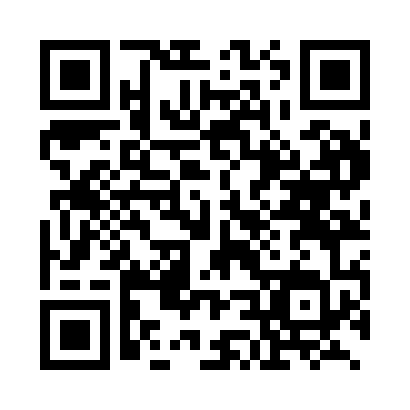 Prayer times for Taraz, KazakhstanWed 1 May 2024 - Fri 31 May 2024High Latitude Method: Angle Based RulePrayer Calculation Method: Muslim World LeagueAsar Calculation Method: ShafiPrayer times provided by https://www.salahtimes.comDateDayFajrSunriseDhuhrAsrMaghribIsha1Wed3:185:0812:124:067:168:592Thu3:165:0712:124:067:179:013Fri3:145:0612:114:067:189:034Sat3:125:0412:114:077:199:055Sun3:105:0312:114:077:209:066Mon3:085:0212:114:077:219:087Tue3:065:0112:114:087:229:108Wed3:044:5912:114:087:239:119Thu3:024:5812:114:087:259:1310Fri3:004:5712:114:097:269:1511Sat2:594:5612:114:097:279:1612Sun2:574:5512:114:097:289:1813Mon2:554:5412:114:107:299:2014Tue2:534:5312:114:107:309:2115Wed2:514:5112:114:107:319:2316Thu2:504:5012:114:117:329:2517Fri2:484:4912:114:117:339:2618Sat2:464:4912:114:117:349:2819Sun2:454:4812:114:127:359:3020Mon2:434:4712:114:127:369:3121Tue2:424:4612:114:127:379:3322Wed2:404:4512:114:137:389:3423Thu2:394:4412:114:137:399:3624Fri2:374:4312:114:137:409:3725Sat2:364:4312:124:147:419:3926Sun2:344:4212:124:147:429:4027Mon2:334:4112:124:147:439:4228Tue2:324:4112:124:157:449:4329Wed2:314:4012:124:157:449:4530Thu2:294:4012:124:157:459:4631Fri2:284:3912:124:167:469:47